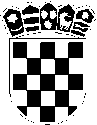 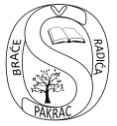 REPUBLIKA HRVATSKAPOŽEŠKO SLAVONSKA ŽUPANIJAOSNOVNA ŠKOLA BRAĆE RADIĆA PAKRACŠIFRA ŠKOLE: 11-064-001KLASA: 003-02/18-01/10URBROJ: 2162-10-01-18-1Pakrac, 24.rujna 2018.g.Na temelju članka 45. Statuta škole Osnovne škole braće Radića Pakrac,sazivam  19. sjednicu ŠKOLSKOG ODBORAZa 26.rujna 2018.g. , srijeda u 13:10 sati sa sljedećimDNEVNIM  REDOM:1.         Usvajanje zapisnika s prošle, 18. sjednice Školskog odbora i usvajanje dnevnog reda 19. sjednice.2.         Usvajanje Polugodišnjeg financijskog izvještaja3.         Izvješće o realizaciji Godišnjeg plana i programa škole u školskoj godini 2017./2018.4.         Usvajanje Godišnjeg plana i programa škole za školsku godinu 2018./2019.g. 5.         Usvajanje Kurikuluma škole za školsku godinu 2018./2019.g.6.         Izmjena Kućnog reda Osnovne škole braće Radića Pakrac 7.         Različito - neplaćeni Pelikan, roditeljski dopust LucićO tome obavijestiti:1.  Ivana Bukvić Belac2.  Iva Ivanović3.  Milan Nadaždi4.  Ana Zekić5.  Željka Pejša Božić6.  Morena Mandić Čolić7.  Marko Martinelli8.  Sanja Delač, izvjestitelj9.  Upravni odjel za društvene djelatnosti        10.  Arhiva                                                                                             Predsjednica Školskog odbora                                                                                                     Ivana Bukvić Belac, prof., v.r._____________________________________________